2019 Summer Monday Ballet Technique ClassesMark your calendar for some great ballet technique classes this summer.We welcome all students Level III, IV, V, VI, adults & alumni.Repertory Students are required to attend at least 3 Summer Monday Ballet Technique classes.Time:	5:30 – 7:00 PMCost:	$60 – 4 classes	$80 – 6 classes	$15 – Drop-in rateTeachers:	Mrs. MaryBeth, Ms. Jessica, Ms. JudyDates:	July 1, July 8, July 22, July 29	August 12, August 19* Dates and teacher are subject to change.Please Sign Up!2019 SUMMER BALLET TECHNIQUE CLASSESAll classes will be held on Mondays from 5:30 – 7:00 pm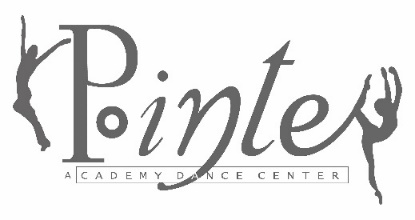 “A Passion for Dance” - 27 Years837 E. Auburn Road248-852-2585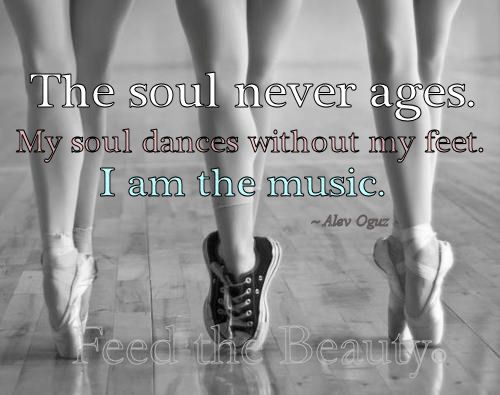 NameLevelAddressEmailDrop in4 Classes6 ClassesJuly 1July 8July 2212345678910July 29August 12August 1912345678910